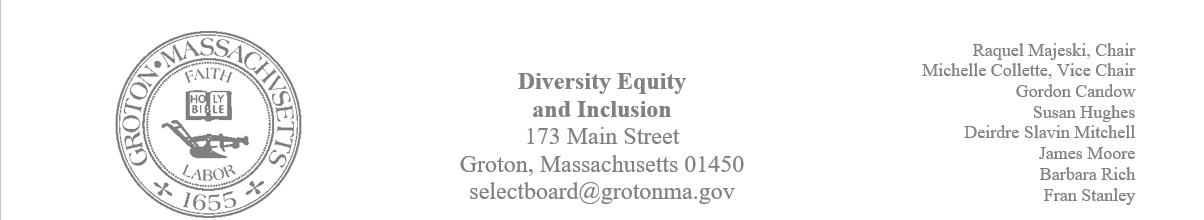 Regular Session MinutesDate/ Time: March 23,2023 Location: Town HallHandouts: Minutes from March 2, 2023Select Board letter to Commissioner Rice Draft of letter of support for the DCRNotes on the May 2nd Hate Crimes/ Hate Incidents forum  January 19, 2023, and February 9, 2023  Members Attending:  Deirdre Slavin – Mitchell, Michelle Colette, Raquel Majeski, James Moore, Gordon Candow, Barbara Rich, Susan Hughes Member not in attendance: Fran StanleyCall to order at 5:30Nashua Riverwalk Accessibility Paul Funch was in attendance for the meeting and was able to give information on the riverwalk.The project has not formally been reviewed, however, The Commission on Accessibility voted to send a letter of support for the project as originally proposed.Deirdre made a motion to approve the draft of the letterMichelle Seconded Motion passed unanimously Kindergarten Tuition Dan Twomey was in attendance and provided background on affordable kindergarten. The committee agreed that this is an issue of equity. The committee brainstormed ways in which they could support the effort of free kindergarten that could be done after the April meeting. Those ideas are as follows:Letter to the editors of the Groton Herald about affordable kindergartenLetter to the representatives Phone campaign The meeting was adjourned at 6:15pm. Next meeting is scheduled Thursday, April 20th at 5:00 in Town Hall. 